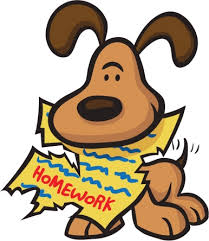 5th class Homework 8th- 12th June 2020ENGLISHEnglish in Practice: (15 mins per day) days 124-128 My Spelling Workbook: (5 mins per day) as we have reached the end of My Spelling Workbook we are now revising all spellings, 24 spellings each week. Get your parents or a sibling to test you on Friday! Click HERE for the spellings this week.Novel: (60 mins THIS WEEK) The Secret Garden- Frances Hodgson Burnett. Read Chapter 21, 22, 23 this week. After reading, answer these questionsChapter 21: Why are Dickon and Mary still when Colin asks about the tree? Why don’t they tell him about the branch when he wonders aloud about it?What type of magic does Mary believe in?How does Ben find out that the children are in the garden? How does he react?What does Ben do when he sees Colin?Chapter 22Why does Colin ask Dickon sharply if Dickon is doing magic?What is the first thing that Colin plants? What is special about this type of plant?Why is this chapter called ‘When the Sun Went Down’?Chapter 23What do Colin and Mary mean when they talk about magic?What ‘spell’ did Mary work on Colin? What scientific experiment does Colin decide to try to discover more about “Magic”?Why doesn’t Colin want the others to reveal that he can walk?MATHSTables: continue with this tables speed test every day for 5 mins- log on at https://www.timestables.com/speed-test/ - choose ‘ALL TABLES’ and start the speed test! (5 mins per day)Mental Maths: week 34 (including problem solving & Friday review) (15 mins per day)Mathemagic 5: (20 mins per day)  Chapter 34- Weight- page 145-148 and Chapter 35- Equations pages 149-152 – -you will need your CALCULATOR again this week As we are covering two chapters, I have given a suggested daily outline of work below. Many of the sums are very easy and many others ask you to use your calculator so although it looks like a lot of work, I think you will be well able for the amount of work I have outlined below. If it is taking you too long, please just do every second one instead.Monday: page 145+146Tuesday: page 147Wednesday: page 148 every second questionThursday: page 149 (part (c) every second question) and page 150 (every THIRD question i.e. Q1, Q3, Q6, Q9 etc)Friday: page 151 (every THIRD question i.e. Q1, Q3, Q6, Q9 etc) + page 152 (part (c) every second question)Here is an excellent tutorial on how to calculate the cost per kilohttp://data.cjfallon.ie/resources/20707/BAM5_Tutorial_082/lessons/BAM5_Tutorial_082/index.htmlYou can test yourself on open and closed equations and other equations herehttp://data.cjfallon.ie/resources/20707/BAM5_Tutorial_090/lessons/BAM5_Tutorial_090/index.htmlHere is an excellent tutorial explaining equations http://data.cjfallon.ie/resources/20707/BAM5_Tutorial_091/lessons/BAM5_Tutorial_091/index.htmlGAEILGE (20 mins per day)Abair Liom: Caibidil 19 Féile an tSamhraidh (Summer Festival) lgh. 138–143 you can access the book online at Folens https://www.folensonline.ie/registration/ Parents and students must register as a teacher to get access to all resources. You need to fill in your name, email address, password and roll number (Prim20)If you don’t have your dictionary, use www.focloir.ie to look up any words you are not sure of.Monday: Éist leis an comhrá ar lch 140 (listen to the conversation page 140- click here for link), léigh an comhrá ar lch 140 (read the dialogue page 140) agus freagair ceist D – ‘Chuala mé go mbeidh…’ (answer question D- ‘I heard there will be…’ ) Tuesday Éist leis an comhrá ar lch 140 arís (listen to the conversation again page 140- click here for link), léigh an comhrá ar lch 140 arís (read the dialogue again page 140). Éist agus agus freagair na ceisteanna E- lch 141 – (listen and answer question E- page 140 click here for link ) Wednesday Lch 143- Grammadach: Na horduimhreacha (Grammar: number order)– Thursday: Caibidil 20 Rac gan Stad (Non-stop Rock) Lch 144+145- éist leis an scéal digiteach (listen to the digital story click here for link) , léigh an scéal tú féin (read the story yourself) agus freagair ceist 1-4 ar lch 145.Friday éist leis an scéal digiteach arís (listen to the digital story again click here for link) , léigh an scéal arís (read the story again) agus freagair ceist 5-8 ar lch 145.EXTRA WORK: You can also do some of the extra Irish activities below if you like:  Léamh (reading): - Léigh an scéal ‘An Grianghrafadóir’ (The Photographer) lgh. 53-56 from the Irish reader we were reading in class, ‘Rothar Nua’ –click here to access the book online, then enter your name, email address and choose ‘student’ then just go to page 53.   TV programme on TG4 - Cúla4 Ar Scoil -weekdays from 10-10.30am, click here to visit the website.RELIGION (20 mins per day)Pope Francis - Prayer for Protection against Coronavirus- click here for online link.Grow in Love: Theme 10: The Mass- Lesson 2: The Table of the Lord- Read through pages 110-113. You can access the online activities for this lesson by going to www.growinlove.ie insert this email address trial@growinlove.ie and password growinlove - choose Fifth class/P7, Theme 10: The Mass- Lesson 2: The Table of the LordWatch the videos about the four main parts of the Mass and what happens during each part. These clips will help you to explain how the four parts of the Mass reflect the experience of the disciples on the road to Emmaus.  Journal exercise: page 110: recall a mass that was special for you. Why was it special? Who was there? What thoughts come into your mind when you remember it?In your own words, write a brief description of what happens during the four parts of the mass- Introductory Rites, Liturgy Of The Word, Liturgy Of The Eucharist, Concluding RiteTest yourself with the ‘sequence the mass’ interactive activity, click here for link.Listen to (and/or learn!) song ‘We come to your Feast’, click here for link.Special task: Watch Fr Pat say mass online in your local Parish Church, Sacred Heart and St. Joseph Church, click here to access website. Mass times are Saturday at 7pm, Sunday morning at 10.30am or weekdays at 10am. I have enjoyed watching Fr. Pat say mass a few times over the past few weeks and I think you will too.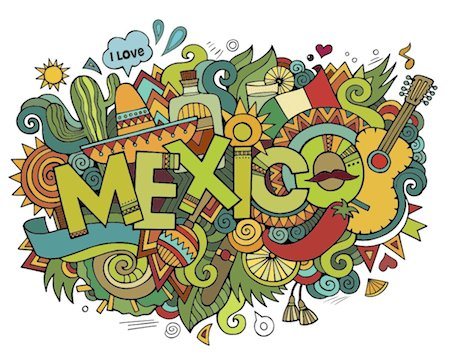 Discuss what you learned this week with your parents/guardians. Social, Environmental and Scientific Education (SESE) (30 mins per day)Small World Geography and Science: Unit 19- Mexico pages 106-110– click https://my.cjfallon.ie/preview/student/7424/108 to view your textbook online   Read through the chapter and orally answer the questions on page 107 and 110. I would then like you to do a little project on Mexico. It is a vibrant country with a variety of features such as volcanic mountains, tropical rainforests, beaches and deserts with volcanic eruptions and earthquakes every year. Mexico has a rich history; many ancient civilisations developed in Mexico, including the Maya, the Olmecs and the Aztecs. For your factfile/ project, include important headings like location, population, language, currency, bordering seas, mountains, climate, native plants and animals etc. Include all of the facts that you think are important! Don’t forget to include any interesting facts you come across like…Mexico City sinks a few centimetres every year because it is built over a body of water. Chocolate was invented in Mexico!Here are some websites where you can find information if you would like to find out more about Mexico!  Facts about Mexico http://kids.nationalgeographic.com/kids/places/find/mexico/   Information about life for a Mexican child https://journeynorth.org/tm/monarch/jr/DayLifeStudentA.htmlLots of different information about Mexicohttps://www.scoilnet.ie/learning-path/ref/2223/Games based on Mexico http://mexico.pppst.com/games.html   PowerPoint presentations on Mexicohttp://countries.pppst.com/mexico.htmlSome more questions and activities (optional) once you have finished reading this chapter…Create a timeline showing a brief history of Mexico. Write a postcard from Mexico.  Draw a picture of one of the animals featured on page 110 of your Textbook and write a few sentences to describe it. Draw a line down the centre of a page and create two columns headed ‘Same’ and ‘Different’. Write the ways in which Mexico is the same as or different to Coolaney. Try cooking some Mexican dishes (with permission from your parents and being extremely careful with hot water, knives, ovens etc!!!) at www.dltk-kids.com/world/mexico/recipes.htm Read Mexican myths and legends at https://americanfolklore.net/folklore/mexican-folklore/MUSIC: (10 mins per day)Learn songs and rhymes from Mexico at https://www.mamalisa.com/?p=285&t=ec&c=50Music Generation: How are you enjoying the music lessons from Karl which he devised especially for 5th class Music Generation students? I would LOVE to see a clip of you playing. Is ANYONE at all brave enough to send me a clip of you playing? Even a sound clip? Here is the link again https://msletb-my.sharepoint.com/:f:/g/personal/musicgenerationsligo_msletb_ie/EpKVTXFxKohGktYiiRsJ3NgBlcrLJOIKvVeMQt4KqU2wYg?e=Vi1upt  Let’s continue with a new tin whistle tune again this week- ‘Baby Shark’ (stop laughing  it will be fun and easy to learn!!!) Here’s the link to the tin whistle tutorial with tabs & notes https://www.youtube.com/watch?v=-rgbUMce3vs&list=PLQadz4_Sz9ChOwj-s2LAExtSeSf7ISvwq&index=4Remember to practice in a quiet place on your own, maybe in your room and be sure not to annoy other people in your house when you are practicing! 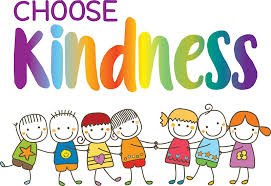 SPHE/Wellbeing: Colour Your World with KindnessWatch this video, ‘Colour Your World with Kindness’, and think about the main idea and what happens throughout the video. Kindness is spread from one to another, like a domino effect. Brainstorm ideas on how you can be kind. Being kind and showing acts of kindness is a way of living. There are many different quotes that help us remember to stay kind and give us the motivation to continue the kindness chain of events. Here are a few simple kindness quotes. Pick one of these quotes which you identify with the most or choose or create your own. Write out the quote on the bottom of a page and then draw yourself holding the quote and hang it in your room to remind you of the importance and beauty of kindness every day. Here is an example. If you would like, you can type the quote, print out the paper and then draw your self-portrait using this template  Visual ArtsTry out this very famous Mexican Sun and Moon drawing using cool colours of light blue, light pink, light green, light purple and whites for the night moon and warm colours of yellow, orange, and red for the daytime sun. Click here for step-by-step instructions on how to create this Mexican artP.EAquaticsAs we all heard on the news, a Mayo family and community have been left utterly devastated after a little five-year-old boy drowned this week. May the beautiful little angel Rest in Peace.I am reposting Water Safety Ireland's PAWS (Primary Aquatics Water Safety) programme this week. The lessons and activities outline the essential life-saving guidelines that every child needs to know. Learn skills that can save lives. The lessons and activities will guide children through Water Safety at home, on farms, in swimming pools, rivers, lakes and of course at the beach. All resources can also be found by visiting www.teachpaws.ie PAWS is now on the RTE Home School Hub available by clicking this link.GAALiam Óg and Sligo GAA have set some challenges for Rockfield NS pupils again this week.Week 35th class/6th class: Skill challenge: https://www.youtube.com/watch?v=UFnYi5NEV1Y&list=PLbAvjLA-cZu00WQGMd2krQk0p5AJIQG6s&index=24 Physical exercise: https://www.youtube.com/watch?v=hDy7drcL5W8 (20 meters and back x 3 times with 30 secs rest in between) Here are some worksheets for all classeshttps://learning.gaa.ie/sites/default/files/Issue%202%20Primary%20edit.pdfA few other ideas if you have some free time!!READING: It is so important that you read every day. You can access a huge range of books on this website https://worldbook.kitaboo.com/reader/worldbook/#!/  Username: wbsupport
Password: distancelearnDavid Walliams audiobook stories are available from 11am every day at https://www.worldofdavidwalliams.com/elevenses/Go to https://scratch.mit.edu/ and do some coding activities.Watch 'School on TV' Live on RTÉ 2 weekdays from 11am-12pmBBC Bitesize have three new lessons every weekday, with videos, activities and more- click https://www.bbc.co.uk/bitesize 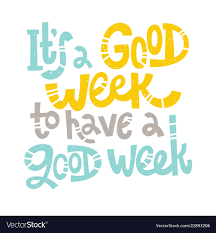 